Влияние курения на организм человека 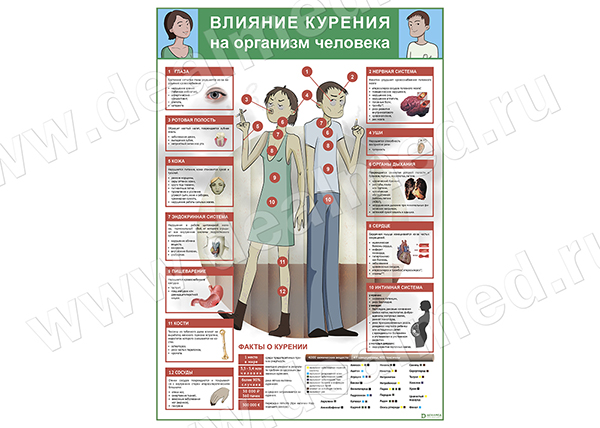 Вред алкоголя 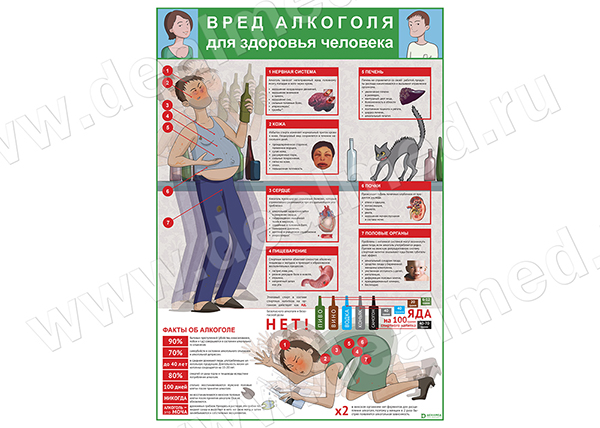 Вред наркотиков 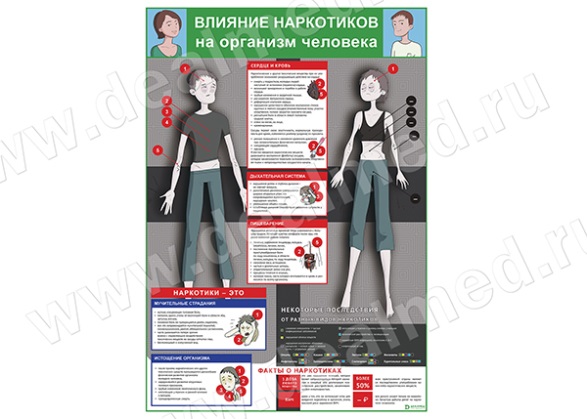 